 The Fund has as its primary objective to outperform the MSCI All Country World Index (the "Benchmark"), which is a free float-adjusted market capitalisation index that is designed to measure developed- market equity performance throughout the world.To achieve its objective, the Fund will invest up to 100% of its net assets in global equities, primarily through collective investment schemes and/or managed accounts. The Fund may also gain direct exposure to equity and equity-related securities such as common stock, preference shares and convertible preference shares, which are listed or traded on Recognised Exchanges.The Fund may invest up to 100% of its Net Asset Value in UCITS and alternative investment funds, in accordance with the requirements of the Central Bank to gain exposure to global equity markets.The Fund may also gain exposure to global equity markets by utilising segregated accounts (i.e. managed accounts), which are managed by discretionary investment managers selected and appointed by the Investment Manager as sub-investment managers in accordance with the requirements of the Central Bank.The collective investment schemes and managed accounts referred to above are selected upon the completion of a thorough due diligence process, which will include both qualitative (i.e analysis that uses subjective judgment based on unquantifiable information, such as management expertise, industry cycles, strength of research and development, and the staff's skillset) and quantitative analyses.(i.e focusing on the historic performance and other quantifiable metrics).The Fund may also invest directly in global currencies for the purposes of diversification.The Fund may also from time to time hold ancillary liquid financial assets including debt securities (e.g. government, municipal, corporate and securitized debt and money market instruments) in appropriate circumstances. Such debt securities may be issued by governments or corporations and will have a credit rating or an implied credit rating of investment grade. The Fund may also invest up to 10% in debt securities which are unrated.The Fund will invest on a global basis and can invest in both developed and developing markets. The Fund may invest more than 20% of its net assets in securities listed or traded in, or issuers domiciled in, emerging markets. The Fund is actively managed in reference to MSCI All Coutnry World Index by virtue of the fact that the investment objective of the Fund is to outperform. The Investment Manager has discretion to invest in securities not included in the Benchmark at any time in order to take advantage of investment opportunities. The investment strategy will restrict the extent to which the Fund's holdings may deviate from the Benchmark. This deviation may be limited. The Fund will not use financial derivative instruments. Any income arising from the Fund will be reinvested and it is not intended that the Fund will pay dividends. The Fund employs a long-term investment approach and is suitable for investors who have a medium to high risk profile.Recommendation: The Fund may not be suitable for investors who plan to withdraw their money within 5 years.You may buy and sell shares in the Fund every Thursday.Unless otherwise defined in this document, all words and expressions defined in the Prospectus shall have the same meaning herein. Please refer to the "Investment Objectives and Policies" section of the Prospectus and the "Investment objective and policy" section of the Supplement for further information.Key Investor InformationThis document provides you with key investor information about this Fund. It is not marketing material. The information is required by law to help you understand the nature and the risks of investing in this Fund. You are advised to read it so you can make an informed decision about whether to invest. Sigma Select Global Leaders Funda sub-Fund of PRESCIENT GLOBAL FUNDS ICAV ("THE ICAV")ISIN: IE00BJDQ3Q47 , Share Class: D USDThis Fund is managed by Prescient Fund Services (Ireland) Limited (The "Manager")Objectives and Investment PolicyRisk and Reward Profile of the FundIn addition to the risk captured by the indicator, the overall Fund value may be considerably affected by:Credit Risk - the Fund's fixed income and cash investments have the risk that a borrower will not honour its obligations and this will result in losses for the investor.Market Risk - the Fund invests in units of collective investment schemes, and the value of these units can be negatively affected by changes in the fund or its industry or the economy in which it operates.Currency Risk - the Fund may be exposed to currency risk in relation to the valuation of assets held in currencies other than USD.Liquidity Risk - the risk stemming from the lack of marketability of an investment that cannot be bought or sold quickly enough to prevent or minimise a loss.Operational Risk / Third Parties - investments in other funds have direct and indirect dependence on other service providers. The Fund may suffer disruption or loss in the event of their failure.Liquidity Risk (Fund of Funds) - investments in other funds are subject to the liquidity of those underlying funds. If underlying funds suspend or defer payment of redemption proceeds, the funds ability to meet redemption requests may also be affected.Please refer to the "Risk Factors" section of the Prospectus for further information - see under "Practical Information" for how to obtain a copy.Charges for the FundThese charges are used to pay the costs of running the Fund, including the costs of marketing and distribution. These charges reduce the potential growth of your investment.You can find more details about the charges in the section of the Fund's Prospectus entitled Fees and Expenses.Past PerformanceThe chart shows the Fund's annual performance in USD for each full calendar year over the period displayed in the chart. It is expressed as a percentage change of the Fund's net asset value at each year-end.The Fund was launched in 2019 and shares in this class were issued in 2019.Performance is shown after deduction of ongoing charges. Any entry/exit charges are excluded from the calculation.Past performance is based on the net asset value (NAV) of the Fund and is not a reliable indicator of future results.Practical InformationFund Depositary: Northern Trust Fiduciary Services (Ireland) Limited

Further Information: Copies of the Prospectus and the annual and half-yearly reports of Prescient Global Funds ICAV. (the "ICAV") are available in English and may be obtained, free of charge, from "the Manager" at 35 Merrion Sq East, Dublin 2, Ireland or by visiting www.prescient.ie.


Share Price / NAV: The net asset value of the Fund is calculated in USD. The unit prices are published in USD on each Business Day. The prices are available from the Investment Manager and the Manager during normal business hours and will be published on Prescient Fund Services (Ireland)'s website at www.prescient.ie.


Taxation: The Fund is subject to tax laws and regulations of Ireland. Depending on your home country of residence, this might have an impact on your investment. For further details, please speak to an adviser.Switches: You are entitled to switch your shares to shares in the same class of another sub-Fund of the ICAV, subject to the sub-Fund's switching charge - see under "Charges for this Fund". Please refer to the Prospectus for further information on how to switch.


Fund Structure: This document describes a share class of Sigma Select Global Leaders Fund, a sub-Fund of the ICAV. The assets and liabilities of each sub-Fund of the ICAV are segregated subject to the provisions of Irish law. The Prospectus and Periodic Reports are prepared for the entire ICAV. You can find out more information about the ICAV in the Prospectus.Remuneration: Details of the up-to-date remuneration policy of the Manager, including, but not limited to, a description of how remuneration and benefits are calculated, the identity of persons responsible for awarding the remuneration and benefits including the composition of the remuneration committee, if any, are available at www.prescient.ie. A paper copy of the remuneration policy will be made available free of charge upon request from the Manager.


Responsibility for Information: The Manager may be held liable solely on the basis of any statement contained in this document that is misleading, inaccurate or inconsistent with the relevant parts of the Prospectus for the Fund.The ICAV is authorised in Ireland and approved by the Central Bank of Ireland. The Manager is authorised in Ireland and regulated by the Central Bank of Ireland. 

This Key Information Document is accurate as at 6 September 2022. The ICAV is authorised in Ireland and approved by the Central Bank of Ireland. The Manager is authorised in Ireland and regulated by the Central Bank of Ireland. 

This Key Information Document is accurate as at 6 September 2022. The ICAV is authorised in Ireland and approved by the Central Bank of Ireland. The Manager is authorised in Ireland and regulated by the Central Bank of Ireland. 

This Key Information Document is accurate as at 6 September 2022. 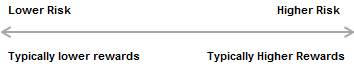 